Conservation Corner is a weekly article produced by the Forest County Land &Water Conservation Department. For more information contact Steve Kircher, County Conservationist-Land Information/GIS Director at 715-478-1387 or by e-mail at lcc@co.forest.wi.us. 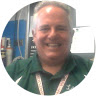 Every year, the Wisconsin Land and Water organization recognizes Outstanding Conservation People or Organizations. The awards categories cover Outstanding Conservation Employee(s), Outstanding Youth Educator, Special Recognition/Friend of
Conservation and the Outstanding Conservation Supervisor.
This year the Outstanding Supervisor Award went to Forest County’s own Larry Sommer. This award recognizes a land conservation committee (LCC) member
who has provided strong and effective leadership in promoting resource conservation through their own actions and work in their community.
The Outstanding Supervisor Award was presented to Larry by Carolyn Scholl, Wisconsin Land & Water Executive Board Member and Steve Kircher, Forest
County Conservation Director.  Larry grew up on a dairy farm on the shore of Lake
Michigan in Sheboygan County and once owned
Prangeway stores in Wisconsin, employing over 2400 people. He finished his career with Menards before retiring to Lake Lucerne in Forest County. Larry became
involved in local and County Government as a Supervisor and was very involved with Conservation related activities.
His award was presented at the Lumberjack Resource Conservation and Development Council Meeting in Aurora, Wisconsin. He was recognized for his committee
involvement and Conservation Projects he has been involved with.  Larry continues his involvement in Conservation activities and organizations. He currently is a board member with the Wild River Invasive Species Coalition, that is responsible for controlling Invasive species in Forest and Florence counties in Wisconsin and Iron and
Dickinson counties in Michigan. Larry had also served as the Secretary of the Lumberjack Resource Conservation and Development Council and was elected as the Vice President during the meeting in Aurora.